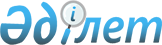 "2011 жылы көктемгі егістің оңтайлы мерзімдерін және көктемгі егіс жұмыстарын жүргізуге субсидияланған басымды ауыл шаруашылық дақылдарының әрбір түрлері бойынша субсидиялар алушылар тізіміне енгізуге тапсырыстарды ұсыну мерзімдерін белгілеу туралы" 2011 жылғы 20 сәуірдегі N 152 қаулысына өзгертулер енгізу туралы
					
			Күшін жойған
			
			
		
					Солтүстік Қазақстан облысы Мамлют аудандық әкімдігінің 2011 жылғы 3 маусымдағы N 235 қаулысы. Солтүстік Қазақстан облысы Мамлют ауданының Әділет басқармасында 2011 жылғы 28 маусымда N 13-10-139 тіркелді. Күші жойылды - (Солтүстік Қазақстан облысы Мамлют аудандық әкімінің 2013 жылғы 14 қаңтардағы N 02-08-02-02/37)

      Ескерту. Күші жойылды - (Солтүстік Қазақстан облысы Мамлют аудандық әкімінің 14.01.2013 N 02-08-02-02/37)      Қазақстан Республикасы «Нормативтік құқықтық актілер туралы» 1998 жылғы 24 наурыздағы № 213 Заңының 21-бабына сәйкес аудан әкімдігі ҚАУЛЫ ЕТЕДІ:



      1. «2011 жылы көктемгі егістің оңтайлы мерзімдерін және көктемгі егіс жұмыстарын жүргізуге субсидияланған басымды ауыл шаруашылық дақылдарының әрбір түрлері бойынша субсидиялар алушылар тізіміне енгізуге тапсырыстарды ұсыну мерзімдерін белгілеу белгілеу туралы» 2011 жылғы 20 сәуірдегі № 152 қаулысына өзгертулер енгізілсін.

      нұсқалған қаулыға қосымша нағыз қаулының қосымшасына сәйкес жаңа редакцияда баяндалсын.



      2. Осы қаулының орындалуын бақылау аудан әкімінің орынбасары М.М. Гаджиевке жүктелсін.



      3. Осы қаулы 2011 жылдың 28 маусымнан бастап қолданысқа енгізіледі.      Аудан әкімінің м.а.                        Н. Вишневская

Аудан әкімдігінің

2011 жылғы 20 сәуірдегі

№ 152 қаулысына қосымшаАудан әкімдігінің

2011 жылғы 3 маусымдағы

№ 235 қаулысына қосымша Мамлют ауданында 2011 жылғы көктемгі егістік жұмыстарын жүргізудің субсидияланған әрбір басымды ауыл шаруашылық дақылдар бойынша оңтайлы мерзімдері 

Қысқы бидайды, қара бидайды, негізгі көкөніс дақылдарын егудің оңтайлы мерзімдері
					© 2012. Қазақстан Республикасы Әділет министрлігінің «Қазақстан Республикасының Заңнама және құқықтық ақпарат институты» ШЖҚ РМК
				№ п/пЖер игеру зонасыСелолық округтерДақылКөктемгі егісті жүргізудің оңтайлы мерзімдері1.1 - орманды далаКраснознамен, Белое, Пригород, Становое, Ленинжаздық бидай, орташа және кеш мерзімді сорты17.05-30.051.1 - орманды далаКраснознамен, Белое, Пригород, Становое, Ленинерте мерзімді бидай26.05-04.061.1 - орманды далаКраснознамен, Белое, Пригород, Становое, Ленинарпа – орташа кеш мерзімді сорты25.05-30.051.1 - орманды далаКраснознамен, Белое, Пригород, Становое, Ленинарпа – орташа мерзімді сорты30.05-05.061.1 - орманды далаКраснознамен, Белое, Пригород, Становое, Ленинсұлы25.05-30.051.1 - орманды далаКраснознамен, Белое, Пригород, Становое, Ленинірі бұршақ12.05-16.051.1 - орманды далаКраснознамен, Белое, Пригород, Становое, Ленинбұршақ25.05-30.051.1 - орманды далаКраснознамен, Белое, Пригород, Становое, Ленинқарақұмық22.05-28.051.1 - орманды далаКраснознамен, Белое, Пригород, Становое, Ленинрапс13.05-20.051.1 - орманды далаКраснознамен, Белое, Пригород, Становое, Ленинзығыр, қыша18.05-22.051.1 - орманды далаКраснознамен, Белое, Пригород, Становое, Ленинмай тұқымына арналған күнбағыс15.05-18.051.1 - орманды далаКраснознамен, Белое, Пригород, Становое, Ленинкартоп18.05-25.051.1 - орманды далаКраснознамен, Белое, Пригород, Становое, Ленинжүгері тағамға16.05-20.052.2 – далалық жазық. Жер игеру зонасы 1 - орманды далаАндреев, Воскресенов, Қызыләскер, Леденев, Новомихайлов, Дубровноекөктемгі бидай, орташа піскен, орташа кешкі17.05-02.062.2 – далалық жазық. Жер игеру зонасы 1 - орманды далаАндреев, Воскресенов, Қызыләскер, Леденев, Новомихайлов, Дубровноеерте мерзімді бидай28.05-06.062.2 – далалық жазық. Жер игеру зонасы 1 - орманды далаАндреев, Воскресенов, Қызыләскер, Леденев, Новомихайлов, Дубровноеарпа – орташа кеш мерзімді сорты25.05-30.052.2 – далалық жазық. Жер игеру зонасы 1 - орманды далаАндреев, Воскресенов, Қызыләскер, Леденев, Новомихайлов, Дубровноеарпа – орташа мерзімді сорты30.05-05.062.2 – далалық жазық. Жер игеру зонасы 1 - орманды далаАндреев, Воскресенов, Қызыләскер, Леденев, Новомихайлов, Дубровноесұлы25.05-30.052.2 – далалық жазық. Жер игеру зонасы 1 - орманды далаАндреев, Воскресенов, Қызыләскер, Леденев, Новомихайлов, Дубровноеірі бұршақ12.05-16.052.2 – далалық жазық. Жер игеру зонасы 1 - орманды далаАндреев, Воскресенов, Қызыләскер, Леденев, Новомихайлов, Дубровноебұршақ25.05-30.052.2 – далалық жазық. Жер игеру зонасы 1 - орманды далаАндреев, Воскресенов, Қызыләскер, Леденев, Новомихайлов, Дубровноеқарақұмық25.05-30.052.2 – далалық жазық. Жер игеру зонасы 1 - орманды далаАндреев, Воскресенов, Қызыләскер, Леденев, Новомихайлов, Дубровноерапс13.05-20.052.2 – далалық жазық. Жер игеру зонасы 1 - орманды далаАндреев, Воскресенов, Қызыләскер, Леденев, Новомихайлов, Дубровноезығыр, қыша17.05-20.052.2 – далалық жазық. Жер игеру зонасы 1 - орманды далаАндреев, Воскресенов, Қызыләскер, Леденев, Новомихайлов, Дубровноемай тұқымына арналған күнбағыс15.05-18.052.2 – далалық жазық. Жер игеру зонасы 1 - орманды далаАндреев, Воскресенов, Қызыләскер, Леденев, Новомихайлов, Дубровноекартоп18.05-25.052.2 – далалық жазық. Жер игеру зонасы 1 - орманды далаАндреев, Воскресенов, Қызыләскер, Леденев, Новомихайлов, Дубровноежүгері тағамға16.05-20.05Қысқы бидай25.08-05.09Қысқы қара бидай25.08-05.09Сәбіз (тұқым)10.05-15.05Сарымсақ (тұқым)10.05-15.05Қызылша25.05-05.05Қияр18.05-05.06Қырыққабат көшеті25.05-10.06Томат көшеті28.05-10.06